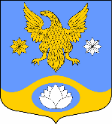 Р О С С И Й С К А Я    Ф Е Д Е Р А Ц И ЯЛЕНИНГРАДСКАЯ ОБЛАСТЬМУНИЦИПАЛЬНОЕ ОБРАЗОВАНИЕ КОЛТУШСКОЕ СЕЛЬСКОЕ ПОСЕЛЕНИЕВСЕВОЛОЖСКОГО МУНИЦИПАЛЬНОГО РАЙОНАЛЕНИНГРАДСКОЙ ОБЛАСТИСОВЕТ ДЕПУТАТОВР Е Ш Е Н И Е28 мая 2021 года № 11                                                                           дер.Колтуши          В соответствии с Федеральным законом от 06.10.2003 года № 131-ФЗ «Об общих принципах организации местного самоуправления в Российской Федерации», уставом муниципального образования Колтушское сельское поселение Всеволожского муниципального района Ленинградской области совет депутатов принялРЕШЕНИЕ:1. Внести в решение совета депутатов от 26.11.2018 № 37 «О внесении изменений в решение совета депутатов № 7 от 14.04.2009 г. «Об утверждении Положения «О звании «Почетный житель муниципального образования «Колтушское сельское поселение» Всеволожского муниципального района Ленинградской области» (далее - решение) следующие изменения:        1.1. Приложение к решению изложить в новой редакции согласно приложению к настоящему решению.           2. Опубликовать настоящее решение в газете «Колтушский вестник» и разместить на официальном сайте МО Колтушское СП.Настоящее решение вступает в силу после официального опубликования. Контроль за исполнением решения возложить на главу муниципального образования.Глава муниципального образования                                                           Э.М.ЧиркоУТВЕРЖДЕН                                                                               решением совета депутатовМО Колтушское СПот 28 мая 2021 года № 11                                                                                   (Приложение)СОСТАВКомиссии по рассмотрению материалов и предложений о присвоении звания Почетного жителя муниципального образования Колтушское сельское поселение Всеволожского муниципального района Ленинградской областиО внесении изменений в решение совета депутатов от 26.11.2018 № 37 «О внесении изменений в решение совета депутатов № 7 от 14.04.2009 г. «Об утверждении Положения «О звании «Почетный житель муниципального образования «Колтушское сельское поселение» Всеволожского муниципального района Ленинградской области»Председатель Комиссии:Подулова Н.А.  - заместитель председателя совета депутатовЗаместитель председателя КомиссииКрестьянинова О.А.  - главный специалист по делопроизводству                                                        Секретарь КомиссииШарга О.Н. – депутат совета депутатовЧлены Комиссии:Цивилько Л.В.  - главный специалист - юрист администрации Белоусова Г.И. – депутат совета депутатовМартиросян Т.С. – депутат совета депутатов 